Memory Foam Feature Comparison OursTempur/Hill-RomConventional memory foamNotesFoam appearance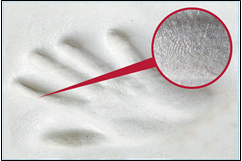 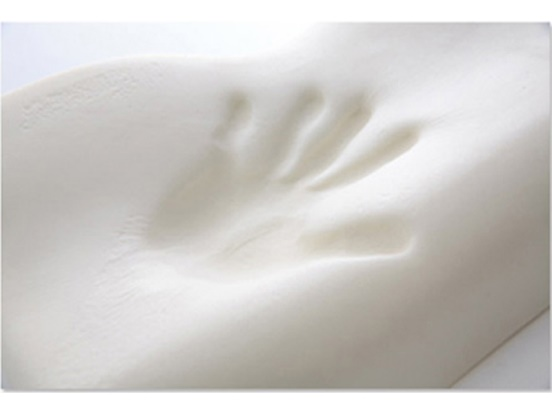 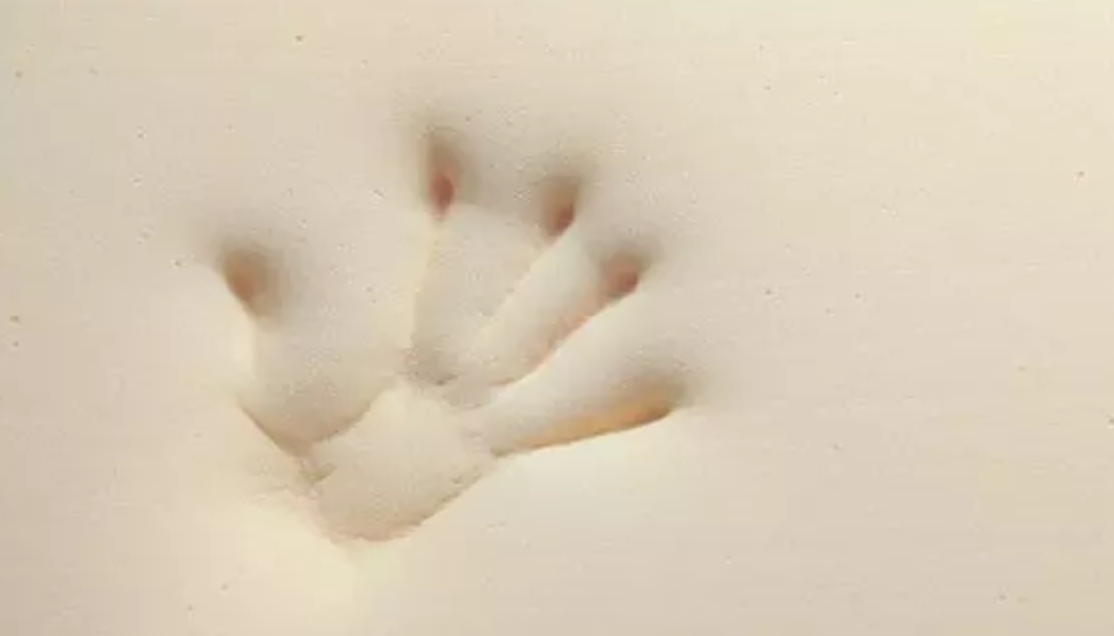 Ours can reflect and ‘catch’ fingerprints.Foam typeViscoelastic foam Viscoelastic foamOrdinary foam.Manufacturing methodMolding production Molding productionContinuous production---DensityAround 93 kg/m3Around 85 kg/m3< 80 kg/m3The higher density, the better body contour and immersion the material supports to ensure comfort.StructureOpen-cell structure3D surface appealingIncreased strength and stiffnessOpen-cell structure3D surface appealing Very soft  slot layer---ResposivenessSlow rebound Slow rebound Relatively slowTemperature  SensitivenessCan adapt to temperatureCan finely-tuned to tailor to customer environmentCan adapt to temperatureStandard product, no tailor-made.N. A.Safety Standards and  CertificationsNon-Toxicity (90 / 128 / EEC)No Carcinogens (LGA TUV Rheinland)Anti-bacterial (JIS L1902, AATCC147)Flame Retardant 
(FMVSS 302, CA 117)Passed the Non heavy metal test by RoHS of European Union and SGS Lab Taiwan Passed the anti-mite test of preventing method of JapanUnknownUnknown---Manufacturing Process SpecialtyMolding viscoelastic foams assembly process + multi-layers foams assembly process  Multi-layers process only Multi-layers process onlyIn addition to multi layers process to combine air flow layer, pressure relief layer, and support layer, we develop special moulding process to assembly different viscoelastic material to support hip, back, legs, etc. to ensure better effectiveness and pressure relief. ApplicationHome and MedicalHome and MedicalHome---Warranty (Cover excluded) Home: Mattress: 5 years; Pillow: 3 yearsMedical Nursing: 2 yearsHome: Mattress: 5 years; Pillow: 3 yearsMedical Nursing: 2 yearsN. A. ---Factory Certification ISO9001, ISO13485, RoHS, CE, GP.Unknown---Origin of ProductionTaiwanUnknown